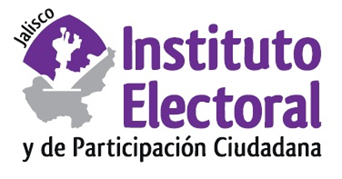 Tercera sesión ordinaria de la Comisión de Prerrogativas a Partidos PolíticosFecha: jueves 19 de noviembre de 2020Hora: 17:00 horasLugar: VideoconferenciaOrden del día:Presentación y, en su caso, aprobación del orden del día.Presentación y, en su caso, aprobación del dictamen que emite la  Comisión de Prerrogativas a Partidos Políticos del Instituto Electoral y de Participación Ciudadana del Estado de Jalisco, por el que propone el modelo de distribución de mensajes de los partidos políticos, y en su caso de candidaturas independientes, para los periodos de precampañas, intercampañas y campañas electorales en el proceso electoral local 2020-2021.Asuntos generales.